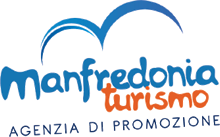 Modulo per richiesta accredito stampa                                                                                  65^ edizione Carnevale di ManfredoniaIl/La sottoscritto/a   ______________________________   nato a  _____________________ il ______________ tel. __________________ e-mail ________________________________□ Testata giornalistica  		_______________________________________	□ Radio/TV                           	_______________________________________□ Web media  			_______________________________________□ Associazione fotografica   	_______________________________________accreditata a livello nazionale	□ Freelance *   (escluso piazza  Marconi)                      	CHIEDEdi essere accreditato dall’Agenzia del Turismo di Manfredonia per la manifestazione “Carnevale di Manfredonia – 65^ edizione”, con possibilità di accedere alle “Grandi Parate dei gruppi e carri allegorici” del 4,11,13 e 17 febbraio 2018, nei seguenti spazi:□ Piazza Marconi (non per freelance)□ Percorso della sfilata ad esclusione di Piazza Marconi.La richiesta di accredito dovrà pervenire unitamente ad una lettera, su carta intestata, firmata dal direttore o dal capo redattore della testata del giornalista o operatore foto/video richiedente, specificando: informazioni relative alla testata e numero di tessera del giornalista inviato;per i web media, tipo di testata (giornale online, web community, social media, blog);per radio e TV: nome e tipo del programma e funzioni dei componenti della troupe da accreditare.Per lo spazio di Piazza Marconi - chiuso a chi è sprovvisto di regolare biglietto d’ingresso - ogni testata ha diritto ad un massimo di 1 accredito per giornalista più 1 accredito per fotografo/cineoperatore. I fotografi autorizzati alla presenza nello spazio di Piazza Marconi dovranno indossare la pettorina specifica fornita dall’Agenzia del Turismo e stazionare negli spazi che saranno indicati.La richiesta di accredito dovrà pervenire entro le ore 15.00 del giorno venerdì 2 febbraio 2018 all’indirizzo mail agenziaturismomanfredonia@gmail.com.Le modalità di ritiro del pass/pettorina saranno comunicate, attraverso i recapiti indicati, direttamente agli autorizzati.L’Agenzia del Turismo si riserva di valutare le richieste di accredito secondo criteri quali la disponibilità di spazi, la rilevanza della testata, la coerenza con i contenuti della manifestazione (per siti web e pagine social).Tutte le eventuali interviste ad ospiti ed Autorità dovranno essere richieste e concordate preventivamente con l’Agenzia del Turismo. 
** Allegare copia documento d’identità in corso di validità								□ autorizza □ non autorizzala diffusione gratuita da parte dell’organizzazione del materiale prodotto durante la manifestazione per fini pubblicitari, previa citazione dell’autore e della fonte.  □ autorizza □ non autorizzaLa pubblicazione dei propri dati nella lista presenze del Carnevale di ManfredoniaManfredonia, 				________________________Firma